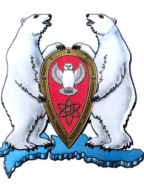 АДМИНИСТРАЦИЯ МУНИЦИПАЛЬНОГО ОБРАЗОВАНИЯ  ГОРОДСКОЙ ОКРУГ «НОВАЯ ЗЕМЛЯ»РАСПОРЯЖЕНИЕрп Белушья Губа	В соответствии со Стратегией социально-экономического развития МО ГО «Новая Земля» на 2022-2024 г.г., утвержденной решением Совета депутатов МО ГО «Новая Земля» от  01 декабря 2021 г. № 14, ведомственной целевой программой МО ГО «Новая Земля» «Дети Новой Земли» на 2022 год, утвержденной распоряжением администрации МО ГО «Новая Земля» от 16.12.2021 № 208, 1. Организовать в МБУ ДО «ШДТ Семицветик» в период с 14.11.2022 по 24.11.2022 года проведение конкурса творческих работ на тему «Подарок маме» (далее по тексту Конкурс).2. Сформировать комиссию по проведению конкурса в следующем составе:   Председатель комиссии:- Заместитель главы муниципального образования – Кравцова Т.Н.;   Члены комиссии:    - педагог дополнительного образования МБУ ДО «ШДТ «Семицветик» – Митасова И.В.;- Ведущий специалист отдела организационной, кадровой и социальной работы Ватутина О.С. 3. Работы, представленные на конкурс, будут размещены в газете «Новоземельские вести».  4. Настоящее распоряжение разместить на официальном сайте муниципального образования городской округ «Новая Земля».  5. Контроль над исполнением настоящего распоряжения возложить на ведущего специалиста отдела организационной, кадровой и социальной работы Ватутину О.С.«13» ноября  2022 г. № 217О проведении конкурса творческих работ на тему «Подарок маме»р а с п о р я ж а ю с ь:Глава муниципального образования                                                            А.Н. Симовин